Муниципальное бюджетное дошкольное образовательное учреждение детский сад    № 8 «Звездочка»Сценарий развлечениядля всех групп                              Подготовила: воспитатель Науменко Н.В.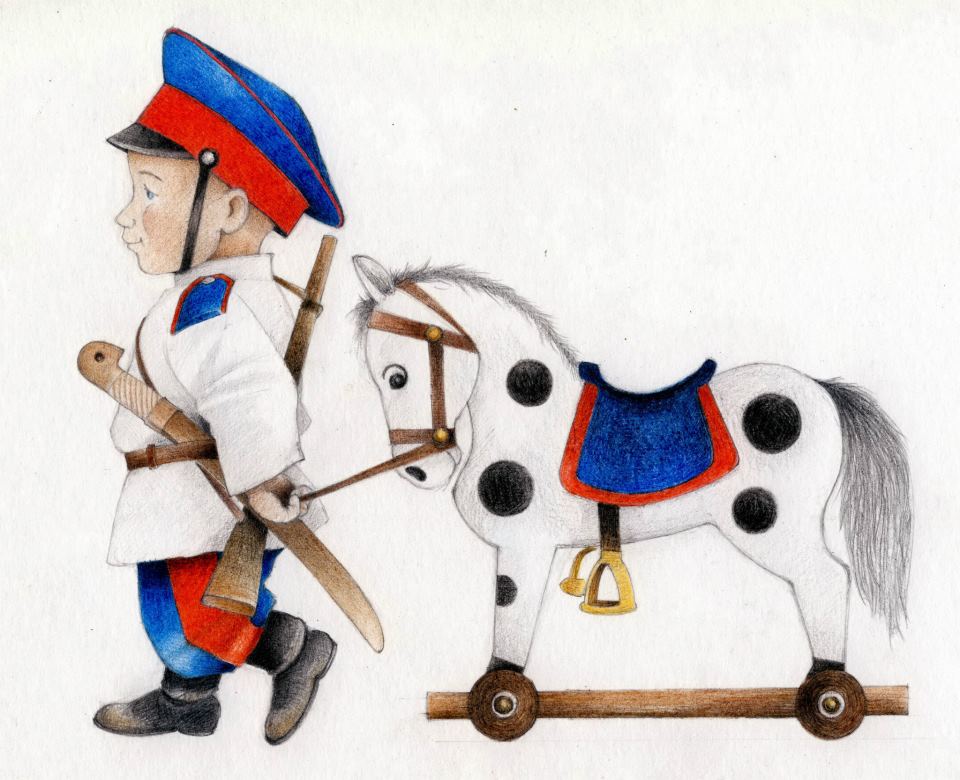 2021ст. ЕгорлыкскаяПод музыку заходят дети в казачьих костюмахКазачка-ведущая:  Здорово ночевали, казачата?Дети: Слава Богу!Ведущий. Проходите гости дорогиеГостю почет, хозяину честьДавно вас поджидаемПраздник не начинаем.Дети рассаживаются на скамейки Казачка-ведущая: А поведем мы сегодня беседу на очень интересную тему о донском   казачестве, о его обычаях, традициях, о том , что за народ  жил и живет у нас на Дону.В давние времена, 400 лет назад, в наши края бежали со всей России люди от тяжёлой жизни. Они селились по берегам рек нашего края. А почему по берегам рек расселялись, строили свои жилища люди? Да потому, что, где вода – там и жизнь. Люди обустраивали жилища, обзаводились семьями и жили. Эти свободолюбивые люди называли себя казаками. Казак – это значит вольный человек, удалой .А знаете ли вы, как называется казачье поселение? (станица)Кто самый главный казак в станице? (Атаман.)Скажите, а кого выбирали атаманом?Был на Дону лихой атаман Матвей Иванович Платов. Это самый выдающийся казачий военачальник Атаман, генералИзвестнейший полководец ДонаЗа умение и быстроту действий получил прозвище «вихорь»-атаман19 августа мы отмечаем день его рождения.Именно о таком бравом атамане ребята старшей группы подготовили песню.Дети исполняют песню   «Бравый атаман»Казачка-ведущая:  Собралось у нас гостей со всех волостей.Ну, что ж, доброе начало, как говорится, половина дела.Припасли мы для вас забавушек на всякий лад.Кому-сказку, кому-правду, кому-песенку.1казак. Казаком родиться не каждому дано,Безо всяких традиций, а просто – суждено!2казак. Раз так – надели форму и встали в общий строй,Для казака – как норма: хранить людской покой!3казак. Народ широкий, мощный, вольный,Всегда, во всем мы хороши:Терпим мы, когда нам больноИ веселимся от души.4 казакТы широкий и глубокий, величавый Дон,Край казачий, край раздольный, низкий мой тебе поклон! 5 казакКак у нас на Дону  зорьки ясные.Как у нас на Дону  ветры – ястребы.Как у нас на Дону люди сильныеПрославляют землю изобильную.6 казак.Как у нас на Дону дали синие,А казачки у нас все красивые!Все казачки нам под стать, так что глаз не оторвать.Казачка-ведущая: Пусть казачки порадуют народ, Кто с работой управиться вперѐд. Игра «Хозяюшка» на блюде фасоль и горох. Девочкам предлагается отделить фасоль от гороха.Казачка-ведущая:  Ай, да казачки! Ай, да хозяйки!А скажите, пожалуйста, где жили и живут казаки?Дети: На Дону, Кубани, Тереке, Волге.Казачка-ведущая: Правильно. Казаки, поселившиеся на Дону, так и  называются Донские казаки. Среди просторов нашей большой страны есть край, твой родной дом, где ты живешь, твоя земля родная. Это и есть наш  Донской край. И где бы ты ни был, куда бы ты ни ездил, всегда будешь вспоминать свою родную Донскую сторонушку. В казачьих семьях глава семьи казак. А чем он занимался? (добывал пищу для семьи, работал в поле, защищал границу от врагов).И сейчас я хочу предложить нашим казакам отправиться на рыбалку, на реку Дон, а хозяюшки казачки будут готовить из рыбы ухуПроводится игра «Рыбалка»Девочка- казачка. Жива традиция, живаОт поколенья старшего,Важны обряды и словаИз прошлого из нашего!Выходят мальчики- казаки.8казак. Мы Донские  казачата, очень дружные ребята,Век готовы мирно жить, Дону – батюшке служить!9 казак. Малышей не обижать, славу предков умножать,Чтить законы казаков, каждый с юности готов!10казак. А без шашки и коня, не прожить нам даже дня.11казак. Сильным будь, веселым, смелым, разудалым молодцом!Пусть зовут тебя по праву, настоящим казаком!Ведущий предлагает казачатам показать свою ловкость в игре «Шашку бери!» На земле по кругу разложены шашки. Дети становятся вокруг друг за другом, их на 1 больше, чем шашек. Под музыку двигаются по кругу. Как только музыка замолчит нужно взять шашку.Казачка-ведущая:  Любо, казаки?!Мы сейчас с вами разговариваем на современном языке, а раньше на Дону гутарили, то есть разговаривали по- другому. Петуха называли…  кочет, дорогу -  шлях, ведро  казаки зовут цибарка,  а  корзину называют сапетка. А знаете ли вы как по-казачьи дом называется? (курень). Казачка-ведущая:  А сейчас игра такая, Очень даже не простая, Вам ребята вместе нужно. Казачий курень построить дружно. Игра « Курень». В разных концах зала ставятся три-четыре стула, на которых лежат шали. Дети образуют вокруг стульчиков круги по пять-десять человек. Под весёлую музыку дети пляшут врассыпную по всему залу. С окончанием музыки бегут к своим стульям, берут шаль за концы и растягивают её вытянутыми над головой руками, делают крышу.Казачка-ведущая: А теперь для вас, ребятки,Загадаю я загадки!Знаю, знаю наперёд –Вы смекалистый народ!Посидите, отдохните,Да умом пошевелите!Деревянная подружкаБез неё мы как без рук.На досуге – веселушка,И накормит всех вокруг.Кашу носит прямо в ротИ обжечься не даёт? (Деревянная ложка)Казаки народ музыкальный. Они любят повеселиться, попеть поплясать как дома во время семейных торжеств и праздников, так и во время военных походов в часы недолгого отдыха. Наиболее распространенными инструментами на Дону у казачат  были бубен и ложкиЯ  предлагаю вам тоже немного повеселиться и поиграть на ложках и бубнах. Музыкальна игра «Ложкари»  Казачка-ведущая: Собирайся, детвора, ждёт ещё одна  казачья игра! Приглашаю детей средней группы поиграть в игру «Папаха».  Под музыку папаху передают по кругу и приговаривают (казачий говор): «Ты ляти, ляти папаха, ты ляти, ляти вперёд. У кого папаха встанить, тот на круг нехай идёть!» Музыка смолкает, у кого в руках папаха, тот выходит в середину круга и танцует.Казачка-ведущая: Верным другом и спутником для казака всегда был конь, об этом сложено много пословиц. Казак без коня – солдат без ружья. Казак сам голодает, а конь его сыт. Казаку конь – отец родной и товарищ. Казаку конь себя дороже. Вот зараз, ребята, вы и поупражняетесь в верховой езде на лошадках Конкурс: «Лихие казаки».  Ведущий: Дорогие гости, ребята! Праздник наш к концу подходит. Вам сегодня доказали: Что течѐт, в конце концов. В жилах наших кровь – Донцов! Что казачьей нашей славы, Мы наследники по праву, Что традиции блюдѐм, Свято память бережѐм! Чтоб запомнился вам этот день, испекли мы вам пирог. Гости наши любезные, приглашаю вас отведать пирога и испить взвару.